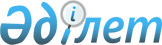 Еңбекшілдер аудандық мәслихатының 2009 жылғы 21 желтоқсандағы № С-20/2 "2010-2012 жылдарға арналған аудандық бюджет туралы" шешіміне өзгертулер мен толықтыру енгізу туралы
					
			Күшін жойған
			
			
		
					Ақмола облысы Еңбекшілдер аудандық мәслихатының 2010 жылғы 10 наурыздағы № С-22/2 шешімі. Ақмола облысы Еңбекшілдер ауданының Әділет басқармасында 2010 жылғы 26 наурызда № 1-10-111 тіркелді. Күші жойылды - Ақмола облысы Еңбекшілдер аудандық мәслихатының 2011 жылғы 16 наурыздағы № С-30/6 шешімімен

      Ескерту. Күші жойылды - Ақмола облысы Еңбекшілдер аудандық мәслихатының 2011.03.16 № С-30/6 шешімімен

      Қазақстан Республикасының Бюджет кодексі 2008 жылғы 4 желтоқсандағы 106 бабы 4 тармағы, 2001 жылғы 23 қаңтардағы Қазақстан Республикасының «Қазақстан Республикасындағы жергілікті мемлекеттік басқару және өзін-өзі басқару туралы» Заңының 6 бабына сәйкес, аудандық мәслихат ШЕШІМ ЕТТІ:



      1. Еңбекшілдер аудандық мәслихатының «2010 – 2012 жылдарға арналған аудандық бюджет туралы» 2009 жылғы 21 желтоқсандағы № С-20/2 (нормативтік құқықтық актілерді мемлекеттік тіркеудің Тізілімінде № 1-10-107 тіркелген, 2010 жылғы 15 қаңтарда аудандық «Жаңа дәуір» газетінде және 2010 жылғы 16 қаңтарда аудандық «Сельская новь» газетіне жарияланған) шешіміне келесідей өзгертулер мен толықтыру енгізілсін:



      1 тармақтың 1 тармақшасындағы «1470834» саны «1490834» санымен ауыстырылсын;

      1 тармақтың 2 тармақшасындағы «1470834» саны «1501882» санымен ауыстырылсын;

      1 тармақтың 4 тармақшасындағы «0» саны «4675» санымен ауыстырылсын;

      1 тармақтың 5 тармақшасындағы «-15134» саны «-30857» санымен ауыстырылсын;

      1 тармақтың 6 тармақшасындағы «15134» саны «30857» санымен ауыстырылсын;



      14 тармақ алынып тасталсын;



      14-1 тармақпен толықтырылсын: «Ұлы Отан соғысындағы Жеңістің 65 жылдығын тойлауына орай, Ұлы Отан соғысына қатысушылар мен мүгедектеріне 20 мың теңге сомасында, Ұлы Отан соғысына қатысушылар мен мүгедектеріне теңестірілген тұлғаларға 15 мың теңге сомасында, жеңілдіктер мен кепілдіктер бойынша Ұлы Отан соғысының қатысушыларына теңестірілген тұлғалардың басқа санаттарына 10 мың теңге сомасында, Ұлы Отан соғысы жылдарындағы тыл еңбеккерлеріне (сонымен бірге, марапатталған тыл еңбеккерлеріне) 7 мың теңге сомасында бір жолғы төлем мөлшері белгіленсін».



      2. Еңбекшілдер аудандық мәслихатының «2010 – 2012 жылдарға арналған аудандық бюджет туралы» 2009 жылғы 21 желтоқсандағы № С-20/2 (нормативтік құқықтық актілерді мемлекеттік тіркеудің Тізілімінде № 1-10-107 тіркелген, 2010 жылғы 15 қаңтарда аудандық «Жаңа дәуір» газетінде және 2010 жылғы 16 қаңтарда аудандық «Сельская новь» газетіне жарияланған) шешімінің 1, 6 қосымшалары осы шешімінің 1, 2 қосымшаларына сәйкес жаңа редакцияда баяндалсын.



      3. Осы шешім Еңбекшілдер ауданының әділет басқармасында мемлекеттік тіркеуден өткен күннен бастап күшіне енеді және 2010 жылдың 1 қаңтарынан бастап қолданысқа енгізіледі.      Аудандық мәслихат

      сесиясының төрағасы А. Бузань      Аудандық мәслихатың

      хатшысы М. Исажанов      КЕЛІСІЛДІ:      Ақмола облысы

      Еңбекшілдер ауданынын

      әкімі Т. Хамитов      Ақмола облысы Еңбекшілдер

      ауданының «Экономика және

      бюджеттік жоспарлау бөлімі»

      мемлекеттік мекемесінің

      бастығы Р. Нұрғалиев

Еңбекшілдер аудандық мәслихатының

2009 жылғы 21 желтоқсандағы

"2010-2012 жылдарға арналған

аудандық бюджет туралы"

аудандық мәслихатының № С-20/2 шешіміне

өзгертулер мен толықтыру енгізу туралы"

2010 жылғы 10 наурыздағы № С-22/2

шешіміне 1 қосымша

Аудандық мәслихаттың

2009 жылғы 21 желтоқсандағы

"2010-2012 жылдарға арналған аудандық бюджет туралы"

аудандық мәслихатының № С-20/2 шешіміне

өзгертулер мен толықтыру енгізу туралы"

2010 жылғы 10 наурыздағы № С-22/2

шешіміне 2 қосымша Ауылдық (селолық) округтердегі

бюджеттік бағдарламаның тізімікестенің жалғасы
					© 2012. Қазақстан Республикасы Әділет министрлігінің «Қазақстан Республикасының Заңнама және құқықтық ақпарат институты» ШЖҚ РМК
				санаттарсанаттарсанаттарсанаттарсанаттар2010

жылға

бекітіл-

ген

бюджетНақтылау2010

жылға

нақты-

ланған

бюджетсыныптарсыныптарсыныптарсыныптар2010

жылға

бекітіл-

ген

бюджетНақтылау2010

жылға

нақты-

ланған

бюджетсыныпшасыныпшасыныпша2010

жылға

бекітіл-

ген

бюджетНақтылау2010

жылға

нақты-

ланған

бюджетайырықшалықайырықшалық2010

жылға

бекітіл-

ген

бюджетНақтылау2010

жылға

нақты-

ланған

бюджетАтаулар2010

жылға

бекітіл-

ген

бюджетНақтылау2010

жылға

нақты-

ланған

бюджет123456781.Түсімдер1470834200001490834Түсімдер316370200003363701Салықтық түсімдер304832200003248321Табыс салығы4542045422Жеке табыс салығы 4542045422Салық салынбайтын түсім көзінен алынатын жеке табыс салығы4437044373Қызметін біржолғы талон бойынша жүзеге асыратын жеке тұлғалардан алынатын жеке табыс салығы10501053Әлеуметтiк салық18009901800991Әлеуметтiк салық18009901800991Әлеуметтiк салық18009901800994Меншiкке салынатын салықтар102954200001229541Мүлiкке салынатын салықтар7225020000922501Заңды тұлғалардың және жеке кәсіпкерлердің мүлкіне салынатын салық7191020000919102Жеке тұлғалардың мүлкiне салынатын салық34003403Жер салығы123450123452Елдi мекендер жерлерiне жеке тұлғалардан алынатын жер салығы2800028003Өнеркәсіп, көлік, байланыс, қорғаныс жеріне және ауыл шаруашылығына арналмаған өзге де жерге салынатын жер салығы1030010306Ерекше қорғалатын табиғи аумақтың жеріне, сауықтыру, рекреациялық және тарихи-мәдени мақсаттағы жерлерге салынатын жер салығы460467Ауыл шаруашылығы мақсатындағы жерлерге заңды тұлғалардан, жеке кәсіпкерлерден, жеке нотариустар мен адвокаттардан алынатын жер салығы1351013518Елді мекендер жерлеріне заңды тұлғалардан, жеке кәсіпкерлерден, жеке нотариустар мен адвокаттардан алынатын жер салығы7118071184Көлiк құралдарына салынатын салық158000158001Заңды тұлғалардың көлiк құралдарына салынатын салық3800038002Жеке тұлғалардың көлiк құралдарына салынатын салық120000120005Бірыңғай жер салығы2559025591Бірыңғай жер салығы2559025595Тауарларға, жұмыстарға және қызметтер көрсетуге салынатын iшкi салықтар158220158222Акциздер10420104296Заңды және жеке тұлғалар бөлшек саудада өткізетін, сондай-ақ өзінің өндірістік мұқтаждарына пайдаланылатын бензин (авиациялықты қоспағанда)990099097Заңды және жеке тұлғаларға бөлшек саудада өткізетін, сондай-ақ өз өндірістік мұқтаждарына пайдаланылатын дизель отыны520523Табиғи және басқа ресурстарды пайдаланғаны үшiн түсетiн түсiмдер1282901282915Жер учаскелерін пайдаланғаны үшін төлем128290128294Кәсiпкерлiк және кәсiби қызметтi жүргiзгенi үшiн алынатын алым1951019511Жеке кәсіпкерлерді мемлекеттік тіркеуден өткізу үшін алынатын алым11001102Жекелеген қызмет түрлерiмен айналысу құқығы үшiн алынатын лицензиялық алым30003003Заңды тұлғаларды мемлекеттік тіркегені және филиалдар мен өкілдіктерді есептік тіркегені, сондай-ақ оларды қайта тіркегені үшін алым10501055Жылжымалы мүлікті кепілдікке салуды мемлекеттік тіркегені және кеменiң немесе жасалып жатқан кеменiң ипотекасы үшін алынатын алым205020514Көлік құралдарын мемлекеттік тіркегені, сондай-ақ оларды қайта тіркегені үшін алым3603618Жылжымайтын мүлікке және олармен мәміле жасау құқығын мемлекеттік тіркеуі үшін алым11950119581Мемлекеттік баж салығы1415014152Мемлекеттік мекемелерге сотқа берілетін талап арыздарынан алынатын мемлекеттік бажды қоспағанда, мемлекеттік баж сотқа берілетін талап арыздардан, ерекше талап ету істері арыздарынан, ерекше жүргізілетін істер бойынша арыздардан (шағымдардан), сот бұйрығын шығару туралы өтініштерден, атқару парағының дубликатын беру туралы шағымдардан, аралық (төрелік) соттардың және шетелдік соттардың шешімдерін мәжбүрлеп орындауға атқару парағын беру туралы шағымдардың, сот актілерінің атқару парағының және өзге де құжаттардың көшірмелерін қайта беру туралы шағымдардан алынады60006004Азаматтық хал актiлерiн тiркегенi үшiн, сондай-ақ азаматтарға азаматтық хал актiлерiн тiркеу туралы куәлiктердi және азаматтық хал актiлерi жазбаларын өзгертуге, толықтыруға және қалпына келтiруге байланысты куәлiктердi қайтадан бергенi үшiн мемлекеттік баж62006205Шетелге баруға және Қазақстан Республикасына басқа мемлекеттерден адамдарды шақыруға құқық беретін құжаттарды ресімдегені үшін, сондай-ақ осы құжаттарға өзгерістер енгізгені үшін алынатын мемлекеттік баж290298Тұрғылықты жерін тіркегені үшін алынатын мемлекеттік баж салығы12801289Аңшы куәлігін бергенi және оны жыл сайын тіркегені үшiн мемлекеттік баж 2102110Жеке және заңды тұлғалардың азаматтық, қызметтік қаруының (аңшылық суық қаруды, белгі беретін қаруды, ұңғысыз атыс қаруын, механикалық шашыратқыштарды, көзден  жас ағызатын немесе тітіркендіретін заттар толтырылған аэрозольді және басқа құрылғыларды, үрлемелі қуаты 7,5 Дж-дан аспайтын пневматикалық қаруды қоспағанда және калибрі 4,5 мм-ге дейінгілерін қоспағанда) әрбір бірлігін тіркегені және қайта тіркегені үшін алынатын мемлекеттік баж50512Қаруды және оның оқтары сақтауға немесе сақтау мен алып жүруге тасымалдауға, Қазақстан Республикасының аумағына әкелуге және Қазақстан Республикасынан әкетуге рұқсат бергені үшін мемлекеттік баж120122Салықтық емес түсiмдер7638076381Мемлекеттік кәсiпорындардың таза кірiсi13401341Мемлекеттік кәсіпорындардың таза кірісі бөлігінің түсімдері13401342Коммуналдық мемлекеттік кәсіпорындардың таза кірісінің бір бөлігінің түсімдері13401341Мемлекеттік кәсiпорындардың таза кірiсi1371013715Мемлекет меншiгіндегі мүлiктi жалға беруден түсетiн кiрiстер1371013714Коммуналдық меншiктегі мүлiктi жалдаудан түсетін кiрiстер1371013714Мемлекеттік бюджеттен қаржыландырылатын, сондай-ақ Қазақстан Республикасы Ұлттық Банкінің бюджетінен (шығыстар сметасынан) ұсталатын және қаржыландырылатын мемлекеттік мекемелер салатын айыппұлдар, өсімпұлдар, санкциялар, өндіріп алулар5960059601Мемлекеттік бюджеттен қаржыландырылатын, сондай-ақ Қазақстан Республикасы Ұлттық Банкінің бюджетінен (шығыстар сметасынан) ұсталатын және қаржыландырылатын мемлекеттік мекемелер салатын айыппұлдар, өсімпұлдар, санкциялар, өндіріп алулар5960059605Жергілікті мемлекеттік органдар салатын әкімшілік айыппұлдар мен санкциялар5960059606Басқа да салықтық емес түсімдер17301731Басқа да салықтық емес түсімдер17301739Жергілікті бюджетке түсетін салықтық емес басқа да түсімдер17301733Негізгі капиталды сатудан түсетін түсімдер3900039003Жердi және материалдық емес активтердi сату3900039001Жерді сату3900039001Жер учаскелерін сатудан түсетін түсімдер3900039004Трансферттерден түсетін түсімдер1154464011544642Мемлекеттiк басқарудың жоғары тұрған органдарынан түсетiн трансферттер1154464011544642Облыстық бюджеттен түсетiн трансферттер1154464011544641Ағымдағы мақсатты трансферттер776120776122Мақсатты даму трансферттері11472601147263Субвенциялар9621260962126Функционалдық топФункционалдық топФункционалдық топФункционалдық топФункционалдық топ2010 жылға бекітілген бюджетНақтылау2010

жылға

нақты-

ланған

бюджетКіші функцияКіші функцияКіші функцияКіші функция2010 жылға бекітілген бюджетНақтылау2010

жылға

нақты-

ланған

бюджетБюджеттік бағдарламалардың

әкiмшiсiБюджеттік бағдарламалардың

әкiмшiсiБюджеттік бағдарламалардың

әкiмшiсi2010 жылға бекітілген бюджетНақтылау2010

жылға

нақты-

ланған

бюджетБағдарламаБағдарлама2010 жылға бекітілген бюджетНақтылау2010

жылға

нақты-

ланған

бюджетАтаулар2010 жылға бекітілген бюджетНақтылау2010

жылға

нақты-

ланған

бюджетII. Шығындар147083431048150188201Жалпы сипаттағы мемлекеттiк қызметтер көрсету160745611608061Мемлекеттiк басқарудың жалпы функцияларын орындайтын өкiлдi, атқарушы және басқа органдар145807347146154112Аудан (облыстық маңызы бар қаланың) мәслихатының аппараты 10203010203001Аудан (облыстық маңызы бар қала) мәслихатының қызметін қамтамасыз ету жөніндегі қызметтер10203010203122Аудан (облыстық маңызы бар қаланың) әкімінің аппараты34666211336779001Аудан (облыстық маңызы бар қала) әкімінің қызметін қамтамасыз ету жөніндегі қызметтер32266116733433004Мемлекеттік органдарды материалдық-техникалық жарақтандыру24009463346123Қаладағы аудан, аудандық маңызы бар қала, кент, ауыл  (село), ауылдық (селолық) округ әкімінің аппараты100938-176699172001Қаладағы аудан, аудандық маңызы бар қаланың, кент, ауыл (село), ауылдық (селолық) округ әкімінің қызметін қамтамасыз ету жөніндегі қызметтер98457-157696881023Мемлекеттік органдарды материалдық-техникалық жарақтандыру2481-19022912Қаржылық қызмет756907569452Ауданның (облыстық маңызы бар қала) қаржы бөлімі756907569001Аудандық бюджетті орындау және коммуналдық меншікті (облыстық маңызы бар қала) саласындағы мемлекеттік саясатты іске асыру жөніндегі қызметтер667706677003Салық салу мақсатында мүлікті бағалауды жүргізу3360336004Біржолғы талондарды беру жөніндегі жұмысты және біржолғы талондарды іске асырудан сомаларды жинаудың толықтығын қамтамасыз етуді ұйымдастыру2640264011Коммуналдық меншікке түскен мүлікті есепке алу, сақтау, бағалау және сату29202925Жоспарлау және статистикалық қызмет7369-2867083453Ауданның (облыстық маңызы бар қала) экономика және бюджеттік жоспарлау бөлімі7369-2867083001Экономикалық саясатты, мемлекеттік жоспарлау жүйесін қалыптастыру және дамыту және аудандық (облыстық маңызы бар қала) басқару саласындағы мемлекеттік саясатты іске асыру жөніндегі қызметтер7019-3126707002Ақпараттық жүйелер құру02626005Мемлекеттік органдарды материалдық-техникалық жарақтандыру350035002Қорғаныс1681016811Әскери мұқтаждар168101681122Аудан (облыстық маңызы бар қала) әкімінің аппараты168101681005Жалпыға бірдей әскери міндетті атқару шеңберіндегі іс-шаралар16810168103Қоғамдық тәртіп, қауіпсіздік, құқықтық, сот, қылмыстық-атқару қызметі030301Құқық қорғау қызметi03030458Ауданның (облыстық маңызы бар қаланың) тұрғын үй-коммуналдық шаруашылығы, жолаушылар көлігі және автомобиль жолдары бөлімі03030021Елді мекендерде жол қозғалысының қауіпсіздігін қамтамасыз ету0303004Бiлiм беру849889209998708881Мектепке дейiнгi тәрбие және оқыту18509018509123Қаладағы аудан, аудандық маңызы бар қала, кент, ауыл  (село), ауылдық (селолық) округ әкімінің аппараты18509018509004Мектепке дейінгі тәрбие ұйымдарын қолдау185090185092Бастауыш, негізгі орта және жалпы орта білім беру7725084100776608464Ауданның (облыстық маңызы бар қала) білім беру бөлімі7725084100776608003Жалпы білім беру7630783100766178006Балаларға қосымша білім беру 94301000104304Техникалық және кәсіптік, орта білімнен кейінгі білім беру17243480022043464Ауданның (облыстық маңызы бар қала) білім беру бөлімі17243480022043018Кәсіптік оқытуды ұйымдастыру172434800220439Бiлiм беру саласындағы өзге де қызметтер416291209953728464Ауданның (облыстық маңызы бар қала) білім беру бөлімі416291000051629001Жергілікті деңгейде білім беру саласындағы мемлекеттік саясатты іске асыру жөніндегі қызметтер883208832004Ауданның (облыстық маңызы бар қаланың) мемлекеттік білім беру мекемелерінде білім беру жүйесін ақпараттандыру545605456005Ауданның (облыстық маңызы бар қаланың) мемлекеттік білім беру мекемелер үшін оқулықтар мен оқу-әдiстемелiк кешендерді сатып алу және жеткізу947909479007Аудандық (қалалық) ауқымдағы мектеп олимпиадаларын және мектептен тыс іс-шараларды өткiзу6180618011Өңірлік жұмыспен қамту және кадрларды қайта даярлау стратегиясын іске асыру шеңберінде білім беру объектілерін күрделі, ағымды жөндеу172441000027244467Ауданның (облыстық маңызы бар қаланың) құрылыс бөлімі020992099037Құрылыс және қайта құру білім беру объектілерін02099209906Әлеуметтiк көмек және әлеуметтiк қамсыздандыру545380545382Әлеуметтiк көмек43217043217451Аудандық (облыстық маңызы бар қаланың) жұмыспен қамту және әлеуметтік бағдарламалар бөлімі43217043217002Еңбекпен қамту бағдарламасы981609816005Мемлекеттік атаулы әлеуметтік көмек 222802228006Тұрғын үй көмегі8320832007Жергілікті өкілетті органдардың шешімі бойынша азаматтардың жекелеген топтарына әлеуметтік көмек708407084010Үйден тәрбиеленіп оқытылатын мүгедек балаларды материалдық қамтамасыз ету2640264015Зейнеткерлер мен мүгедектерге әлеуметтiк қызмет көрсету аумақтық орталығы80730807301618 жасқа дейінгі балаларға мемлекеттік жәрдемақылар542205422017Мүгедектерді оңалту жеке бағдарламасына сәйкес, мұқтаж мүгедектерді міндетті гигиеналық құралдарымен қамтамасыз етуге және ымдау тілі мамандарының, жеке көмекшілердің қызмет көрсету107201072019Ұлы Отан соғысындағы Жеңістің 65 жылдығына Ұлы Отан соғысының қатысушылары мен мүгедектерінің жол жүруін қамтамасыз ету2310231020Ұлы Отан соғысындағы Жеңістің 65 жылдығына Ұлы Отан соғысының қатысушылары мен мүгедектеріне біржолғы материалдық көмекті төлеу8195081959Әлеуметтiк көмек және әлеуметтiк қамтамасыз ету салаларындағы өзге де қызметтер11321011321451Аудандық (облыстық маңызы бар қаланың) жұмыспен қамту және әлеуметтік бағдарламалар бөлімі11321011321001Жұмыспен қамту және әлеуметтік бағдарламалар бөлімінің қызметін қамтамасыз ету11054011054011Жәрдемақыларды және басқа да әлеуметтік төлемдерді есептеу, төлеу мен жеткізу бойынша қызметтерге ақы төлеу267026707Тұрғын үй-коммуналдық шаруашылық449685822507901Тұрғын үй шаруашылығы081188118458Ауданның (облыстық маңызы бар қаланың) тұрғын үй-коммуналдық шаруашылығы, жолаушылар көлігі және автомобиль жолдары бөлімі051185118004Азаматтардың жекелеген санаттарын тұрғын үймен қамтамасыз ету051185118467Ауданның (облыстық маңызы бар қаланың) құрылыс бөлімі030003000004Инженерлік коммуникациялық  инфрақұрылымды дамыту,жайластыру және (немесе) сатып алу0300030002Коммуналдық шаруашылық34089-211431975123Қаладағы аудан, аудандық маңызы бар қала, кент, ауыл  (село), ауылдық (селолық) округ әкімінің аппараты678916868475014Елді мекендерді сумен жабдықтауды ұйымдастыру678916868475458Ауданның (облыстық маңызы бар қаланың) тұрғын үй-коммуналдық шаруашылығы, жолаушылар көлігі және автомобиль жолдары бөлімі27300-380023500026Ауданның (облыстық маңызы бар қаланың) коммуналдық меншігіндегі жылу жүйелерін қолдануды ұйымдастыру27300-3800235003Елді-мекендерді көркейту10879-18210697123Қаладағы аудан, аудандық маңызы бар қала, кент, ауыл  (село), ауылдық (селолық) округ әкімінің аппараты10879-18210697008Елді мекендерде көшелерді жарықтандыру629806298009Елді мекендердің санитариясын қамтамасыз ету2166-1821984010Жерлеу орындарын күтіп-ұстау және туысы жоқ адамдарды жерлеу1450145011Елді мекендерді абаттандыру мен көгалдандыру22700227008Мәдениет, спорт, туризм және ақпараттық кеңістiк83919862847811Мәдениет саласындағы қызмет 2702181227833455Ауданның (облыстық маңызы бар қаланың) мәдениет және тілдерді дамыту бөлімі2702181227833003Мәдениет-демалыс жұмысын қолдау27021812278332Спорт453304533465Ауданның (облыстық маңызы бар қаланың) дене шынықтыру және спорт бөлімі453304533005Ұлттық және бұқаралық спорт түрлерін дамыту9690969006Аудандық (облыстық маңызы бар қалалық)  деңгейде спорттық жарыстар өткiзу3400340007Әртүрлi спорт түрлерi бойынша аудан (облыстық маңызы бар қала)  құрама командаларының мүшелерiн дайындау және олардың облыстық спорт жарыстарына қатысуы3224032243Ақпараттық кеңiстiк401745040224455Ауданның (облыстық маңызы бар қаланың) мәдениет және тілдерді дамыту бөлімі307215030771006Аудандық (қалалық) кiтапханалардың жұмыс iстеуiн қамтамасыз ету300755030125007Мемлекеттік  тілді және Қазақстан халықтарының басқа да тілдерін дамыту6460646456Ауданның (облыстық маңызы бар қаланың) ішкі саясат бөлімі945309453002Газеттер мен журналдар арқылы мемлекеттік ақпараттық саясат жүргізу 9453094539Мәдениет, спорт, туризм және ақпараттық кеңiстiктi ұйымдастыру жөнiндегi өзге де қызметтер12191012191455Ауданның (облыстық маңызы бар қаланың) мәдениет және тілдерді дамыту бөлімі448404484001Жергілікті деңгейде тілдерді және мәдениетті дамыту саласындағы мемлекеттік саясатты іске асыру жөніндегі қызметтер433404334011Мемлекеттік органдарды материалдық-техникалық жарақтандыру1500150456Ауданның (облыстық маңызы бар қаланың) ішкі саясат бөлімі434004340001Жергілікті деңгейде аппарат, мемлекеттік нығайту және азаматтардың әлеуметтік сенімділігін қалыптастыруда мемлекеттік саясатты іске асыру жөніндегі қызметтер399003990003Жастар саясаты саласындағы өңірлік бағдарламаларды іске асыру2000200007Мемлекеттік органдарды материалдық-техникалық жарақтандыру1500150465Ауданның (облыстық маңызы бар қаланың) дене шынықтыру және спорт бөлімі336703367001Жергілікті деңгейде  мәдениет және тілдерді дамыту саласындағы мемлекеттік саясатты іске асыру жөніндегі қызметтер33670336710Ауыл, су, орман, балық шаруашылығы, ерекше қорғалатын табиғи аумақтар, қоршаған ортаны және жануарлар дүниесін қорғау, жер қатынастары13767232741409461Ауыл шаруашылығы10610269713307453Ауданның (облыстық маңызы бар қаланың) экономика және бюджеттік жоспарлау бөлімі213602136099Республикалық бюджеттен берілетін нысаналы трансферттер есебiнен ауылдық елді мекендер саласының мамандарын әлеуметтік қолдау шараларын іске асыру 213602136462Ауданның (облыстық маңызы бар қаланың) ауыл шаруашылық бөлімі8474-18946580001Жергілікті деңгейде ауыл шаруашылығы  саласындағы мемлекеттік саясатты іске асыру жөніндегі қызметтер 8284-17046580007Мемлекеттік органдарды материалдық-техникалық жарақтандыру190-1900473Ауданның (облыстық маңызы бар қаланың) ветеринария бөлімі045914591001Жергілікті деңгейде ветеринария саласындағы мемлекеттік саясатты іске асыру жөніндегі қызметтер040294029004Мемлекеттік органдарды материалдық-техникалық жарақтандыру0380380007Қаңғыбас иттер мен мысықтарды аулауды және жоюды ұйымдастыру01821822Су шаруашылығы1147260114726467Ауданның (облыстық маңызы бар қаланың) құрылыс бөлімі1147260114726012Сумен жабдықтау жүйесін дамыту11472601147266Жер қатынастары39365774513463Ауданның (облыстық маңызы бар қаланың) жер қатынастары бөлімі39365774513001Аудан (облыстық маңызы бар қала) аумағында жер қатынастарын реттеу саласындағы мемлекеттік саясатты іске асыру жөніндегі қызметтер393657745139Ауыл, су, орман, балық шаруашылығы және қоршаған ортаны қорғау мен жер қатынастары саласындағы өзге де қызметтер840008400462Ауданның (облыстық маңызы бар қаланың) ауыл шаруашылық бөлімі8400-84000009Эпизоотияға қарсы іс-шаралар жүргізу8400-84000473Ауданның (облыстық маңызы бар қаланың) ветеринария бөлімі084008400011Эпизоотияға қарсы іс-шаралар жүргізу08400840011Өнеркәсіп, сәулет, қала құрылысы және құрылыс қызметі101410101412Сәулет, қала құрылысы және құрылыс қызметі10141010141467Ауданның (облыстық маңызы бар қаланың) құрылыс бөлімі642206422001Құрылыс, сәулет және қала құрылысы бөлімінің қызметін қамтамасыз ету жөніндегі қызметтер6222316253018Мемлекеттік органдарды материалдық-техникалық жарақтандыру200-31169468Ауданның (облыстық маңызы бар қаланың) сәулет және қала құрылысы бөлімі371903719001Жергілікті деңгейде сәулет және қала құрылысы саласындағы мемлекеттік саясатты іске асыру жөніндегі қызметтер37190371912Көлiк және коммуникациялар227830227831Автомобиль көлiгi278302783123Қаладағы аудан, аудандық маңызы бар қала, кент, ауыл  (село), ауылдық (селолық) округ әкімінің аппараты152801528013Аудандық маңызы бар қалаларда, кенттерде, ауылдарда (селоларда), ауылдық (селолық) округтерде автомобиль жолдарының жұмыс істеуін қамтамасыз ету152801528458Ауданның (облыстық маңызы бар қаланың) тұрғын үй-коммуналдық шаруашылығы, жолаушылар көлігі және автомобиль жолдары бөлімі125501255023Автомобиль жолдарының жұмыс істеуін қамтамасыз ету1255012559Көлiк және коммуникациялар саласындағы өзге де қызметтер20000020000458Ауданның (облыстық маңызы бар қаланың) тұрғын үй-коммуналдық шаруашылығы, жолаушылар көлігі және автомобиль жолдары бөлімі20000020000008Өңірлік жұмыспен қамту және кадрларды қайта даярлау стратегиясын іске асыру шеңберінде аудандық маңызы бар автомобиль жолдарын, қала және елді-мекендер көшелерін жөндеу және ұстау2000002000013Басқалар115990115993Кәсiпкерлiк қызметтi қолдау және бәсекелестікті қорғау441404414469Ауданның (облыстық маңызы бар қаланың) кәсіпкерлік бөлімі441404414001Жергілікті деңгейде кәсіпкерлік пен өнеркәсіпті дамыту саласындағы мемлекеттік саясатты іске асыру жөніндегі қызметтер435504355003Кәсіпкерлік қызметті қолдау590599Басқалар718507185452Ауданның (облыстық маңызы бар қаланың) қаржы бөлімі103601036012Ауданның (облыстық маңызы бар қаланың) жергілікті атқарушы органының резерві 103601036458Ауданның (облыстық маңызы бар қаланың) тұрғын үй-коммуналдық шаруашылығы, жолаушылар көлігі және автомобиль жолдары бөлімі614906149001Жергілікті деңгейде тұрғын үй-коммуналдық шаруашылығы, жолаушылар көлігі және автомобиль жолдары саласындағы мемлекеттік саясатты іске асыру жөніндегі қызметтер61490614915Трансферттер928990928991Трансферттер92899092899452Ауданның (облыстық маңызы бар қаланың) қаржы бөлімі92899092899020Бюджет саласындағы еңбекақы төлеу қорының өзгеруіне байланысты жоғары тұрған бюджеттерге берілетін ағымдағы нысаналы трансферттер92899092899III. Таза бюджеттiк

кредит беру15134015134Бюджеттiк кредиттер1513401513410Ауыл, су, орман, балық шаруашылығы, ерекше қорғалатын табиғи аумақтар, қоршаған ортаны және жануарлар дүниесін қорғау, жер қатынастары151340151341Ауыл шаруашылығы15134015134453Ауданның (облыстық маңызы бар қаланың)экономика және бюджеттік жоспарлау бөлімі15134015134006Ауылдық елді мекендердің әлеуметтік саласының мамандарын әлеуметтік қолдау шараларын іске асыру үшін бюджеттік кредиттер15134015134IV. Қаржы активтерiмен жасалатын операциялар бойынша сальдо 04675467513Басқалар0467546759Басқалар046754675452Ауданның (облыстық маңызы бар қаланың) қаржы бөлімі046754675014Заңды тұлғалардың жарғылық капиталын қалыптастыру немесе ұлғайту046754675V. Бюджет тапшылығы -15134-15723-30857VI. Бюджет тапшылығын қаржыландыру1513415723308577Қарыздар түсімі15134015134Қарыздар түсімі15134015134Қарыздарды өтеу0008Бюджет қаражаты қалдықтарының қозғалысы0157231572301Бюджет қаражаты қалдықтары015723157231Бюджет қаражатының бос қалдықтары0157231572301Бюджет қаражатының бос қалдықтары01572315723Функционалдық топФункционалдық топФункционалдық топФункционалдық топФункционалдық топ2010

жылға

бекі-

тілген

бюджетНақ-

тылау2010

жылға

нақты-

ланған

бюджетКіші функцияКіші функцияКіші функцияКіші функция2010

жылға

бекі-

тілген

бюджетНақ-

тылау2010

жылға

нақты-

ланған

бюджетБюджеттік бағдарламалардың әкiмшiсiБюджеттік бағдарламалардың әкiмшiсiБюджеттік бағдарламалардың әкiмшiсi2010

жылға

бекі-

тілген

бюджетНақ-

тылау2010

жылға

нақты-

ланған

бюджетБағдарламаБағдарлама2010

жылға

бекі-

тілген

бюджетНақ-

тылау2010

жылға

нақты-

ланған

бюджетАтаулар2010

жылға

бекі-

тілген

бюджетНақ-

тылау2010

жылға

нақты-

ланған

бюджетШығындар138643-2621383811Жалпы сипаттағы мемлекеттiк қызметтер көрсету100938-17669917201Мемлекеттiк басқарудың жалпы функцияларын орындайтын өкiлдi, атқарушы және басқа органдар100938-176699172123Қаладағы аудан, аудандық маңызы бар қала, кент, ауыл  (село), ауылдық (селолық) округ әкімінің аппараты100938-176699172001Қаладағы аудан, аудандық маңызы бар қаланың, кент, ауыл (село), ауылдық (селолық) округ әкімінің қызметін қамтамасыз ету жөніндегі қызметтер98457-157696881023Мемлекеттік органдарды материалдық-техникалық жарақтандыру2481-19022914Бiлiм беру1850901850901Мектепке дейінгі тәрбие және оқыту18509018509123Қаладағы аудан, аудандық маңызы бар қала, кент, ауыл (село), ауылдық (селолық) округ әкімінің аппараты18509018509004Мектепке дейінгі тәрбие ұйымдарын қолдау185090185097Тұрғын үй-коммуналдық шаруашылық1766815041917202Коммуналдық шаруашылық678916868475123Қаладағы аудан, аудандық маңызы бар қала, кент, ауыл  (село), ауылдық (селолық) округ әкімінің аппараты678916868475014Елді мекендерді сумен жабдықтауды ұйымдастыру67891686847503Елді-мекендерді көркейту10879-18210697123Қаладағы аудан, аудандық маңызы бар қала, кент, ауыл  (село), ауылдық (селолық) округ әкімінің аппараты10879-18210697008Елді мекендерде көшелерді жарықтандыру62986298009Елді мекендердің санитариясын қамтамасыз ету2166-1821984010Жерлеу орындарын күтіп-ұстау және туысы жоқ адамдарды жерлеу1450145011Елді мекендерді абаттандыру мен көгалдандыру22700227012Көлiк және коммуникациялар15280152801Автомобиль көлiгi152801528123Қаладағы аудан, аудандық маңызы бар қала, кент, ауыл  (село), ауылдық (селолық) округ әкімінің аппараты152801528013Аудандық маңызы бар қалаларда, кенттерде, ауылдарда (селоларда), ауылдық (селолық) округтерде автомобиль жолдарының жұмыс істеуін қамтамасыз ету152801528Степняк қаласының әкіміСтепняк қаласының әкіміСтепняк қаласының әкіміЗаозерный ауылдық округіЗаозерный ауылдық округіЗаозерный ауылдық округіУәлихан ауылдық округіУәлихан ауылдық округіУәлихан ауылдық округіБекі-

тілген

бюджетНақ-

тылауНақты-

ланған

бюджетБекі-

тілген

бюджетНақ-

тылауНақты-

ланған

бюджетБекі-

тілген

бюджетНақ-

тылауНақты-

ланған

бюджет292860292867069-92461456623-276596117620117626763-9245839645306453117620117626763-9245839645306453117620117626763-924583964530645311667116676668-8295839635806358959595-95095956827068270000006827068270000006827068270000006827068270000009697096973060306170-27143260002600000000260002600000000260026000000007097070973060306170-271437097070973060306170-27143513005130136013600092209227007070-2743145014500000090009001000100100010010000100000000010000100000000010000100000000010001000000000Еңбекшілдер ауылдық округіЕңбекшілдер ауылдық округіЕңбекшілдер ауылдық округіКраснофлот ауылдық округіКраснофлот ауылдық округіКраснофлот ауылдық округіДонской ауылдық округіДонской ауылдық округіДонской ауылдық округіБекі-

тілген

бюджетНақ-

тылауНақты-

ланған

бюджетБекі-

тілген

бюджетНақ-

тылауНақты-

ланған

бюджетБекі-

тілген

бюджетНақ-

тылауНақты-

ланған

бюджет6828-2068086236-2062168057-20803765550655560660606658870588765550655560660606658870588765550655560660606658870588764600646059710597156420564295959595245245000000000000000000000000000000000000273-20253170-201502170-2021500000002000020000000002000020000000200002000273-20253170-20150170-20150273-20253170-20150170-20150103010300000070-205070-205070-2050000000000100010010001001000100000000000000000000000000000000000000Үлгі ауылдық округіҮлгі ауылдық округіҮлгі ауылдық округіМамай ауылдық округіМамай ауылдық округіМамай ауылдық округіЗаурал ауылдық округіЗаурал ауылдық округіЗаурал ауылдық округіБекі-

тілген

бюджетНақ-

тылауНақты-

ланған

бюджетБекі-

тілген

бюджетНақ-

тылауНақты-

ланған

бюджетБекі-

тілген

бюджетНақ-

тылауНақты-

ланған

бюджет863720088375283052837115-2070957967079675088050886816068167967079675088050886816068167967079675088050886816068167722077224993499367216721245245959595950000000000000000000000000000000000006702008701950195299-2027902362362502500002362362502500002362362525000670-366341700170299-20279670-366341700170299-20279400400000129129170-361347007070-205000000000010001001000100100010000000000000000000000000000000000000Баймырза ауылдық округіБаймырза ауылдық округіБаймырза ауылдық округіКенашы ауылдық округіКенашы ауылдық округіКенашы ауылдық округіАқсу ауылдық

округіАқсу ауылдық

округіАқсу ауылдық

округіБекі-

тілген

бюджетНақ-

тылауНақты-

ланған

бюджетБекі-

тілген

бюджетНақ-

тылауНақты-

ланған

бюджетБекі-

тілген

бюджетНақ-

тылауНақты-

ланған

бюджет6723067235664-8624802621723164486453064535494-84246525669056696453064535494-84246525669056696453064535494-8424652566905669635863585249-74745025418054189595245-951502512510000000000000000000000000000000000002700270170-20150170231401100010000002502501000100000025025010001000002502501700170170-20150170-191511700170170-20150170-1915100000000010010070-205070-195100000000070070100010010001000000003780378000000378037800000037803780000003780378Аңғалбатыр ауылдық округіАңғалбатыр ауылдық округіАңғалбатыр ауылдық округіМакин ауылдық округіМакин ауылдық округіМакин ауылдық округіБірсуат ауылдық округіБірсуат ауылдық округіБірсуат ауылдық округіБекі-

тілген

бюджетНақ-

тылауНақты-

ланған

бюджетБекі-

тілген

бюджетНақ-

тылауНақты-

ланған

бюджетБекі-

тілген

бюджетНақ-

тылауНақты-

ланған

бюджет585855064082240065023050664706647562405624786407864647706477562405624786407864647706477562405624786407864647706477522905229761907619638206382395395245245959500011682011682000000116820116820000001168201168200000011682116820002345507842704650335417001706455061420006502650000645506142000650265000064550614200065026500017001707040704170017017001707040704170017000040004000007007020420470700000000001000100100010010001000001500150000000150015000000015001500000001500150000